Обласна школа педагогічної майстерності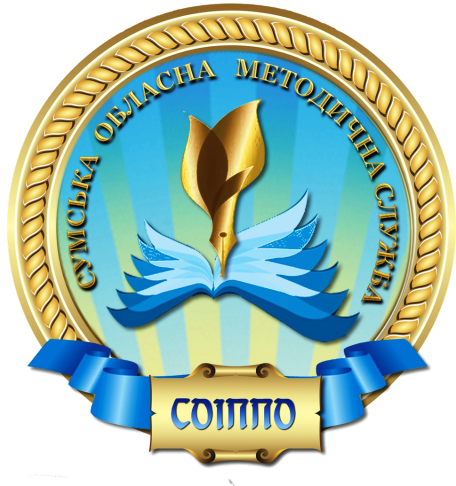 «Організація індивідуальної роботи з обдарованими та здібними учнями: проблеми, шляхи їх вирішення»Робота з обдарованими дітьми вимагає належної змістової наповненості занять, зорієнтованості на новизну інформації та різноманітні види пошукової, розвиваючої творчої діяльності. Формами роботи можуть бути групові та індивідуальні заняття. Зміст навчальної інформації має доповнюватися науковими відомостями в процесі виконання додаткових практичних завдань.Етапи роботи зі здібними та обдарованими учнями:Перший етап – «Пошукова робота»Спостереження та психолого-педагогічне діагностування здібностей кожної дитини.Прогнозування домінантного розвитку певних здібностей учня.Створення банку даних.Другий етап – «Плекання талантів»Організація та робота з обдарованими учнями.Залучення батьків до співпраці з учителем.Третій етап – «Підтримка талантів»Організація участі учнів у олімпіадах та різних творчих конкурсів.Відкритий доступ до інформації про здобутки учнів.Методичні рекомендації щодо підвищення якості підготовки учнів до Всеукраїнської учнівської олімпіади з трудового навчанняМетодистам з трудового навчання районних (міських) методичних кабінетів:активізувати роботу щодо підтримки обдарованих дітей та їх наставників;звернути увагу членів журі та оргкомітету ІІ районного (міського) етапу олімпіади на об´єктивне визначення переможців та якісне формування складу команди для участі у ІІІ (обласному) етапі змагань;проаналізувати результати виступу команди району (міста) 
у ІІІ (обласному) етапі Всеукраїнської учнівської олімпіади з трудового навчання у порівнянні з результатами минулих років;покращити роботу з молодими учителями та учителями, які працюють не за фахом, щодо підвищення їх фахової майстерності;провести для вчителів та учнів практичні заняття, майстер-класи, спрямовані на розгляд складних тем навчальної програми з трудового навчання та технології, розв´язування творчих задач та створення творчих проектів;організувати різноманітні заходи щодо обміну досвідом на районному (міському) рівнях з питань роботи з обдарованими учнями.Учителям трудового навчання:під час підготовки учнів до олімпіади необхідно більше уваги приділяти розв´язанню творчих завдань із конструювання, моделювання, створення пристроїв малої механізації, вирішенню нестандартних задач тощо;постійно працювати над упровадженням у навчально-виховний процес інформаційно-комунікаційних та проектних технологій навчання;реалізувати міжпредметні зв´язки;більше часу відводити на вивчення будови навчального устаткування та обладнання шкільної майстерні;постійно вдосконалювати форми та методи підготовки учнів до Всеукраїнської учнівської олімпіади з трудового навчання.Шкільному психологу:проводити психодіагностику індивідуальних особливостей учнів та діагностику психофізичних аспектів особистості, від яких залежать засоби й умови досягнення найбільшої продуктивності, перемоги в олімпіаді;організовувати тренінги, які спрямовані на розвиток творчих здібностей учнів та розвиток сили волі до перемоги;надавати консультативну допомогу вчителям та учням при підготовці до олімпіадних змагань.Методист з трудового навчанняСумського ОІППО						             І.В. Коренева